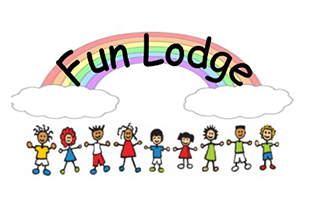           NEWSLETTER June 2019                  Tel. 07977215652Trashion Fashion ShowOur Trashion Fashion Show was held on Saturday 18th May and was a great success. Children, parents and staff alike had a fantastic social afternoon. We raised over £1,000 and a percentage of this will be donated to Cash for Kids.Outdoor PlayAs the weather becomes milder we hope to be outside as much as possible. If you would like to provide play clothes for your children to get changed before going outside then please provide this in their school bag and the staff will make sure they get changed.  Friday OpeningFriday opening is going to plan and numbers are increasing rapidly. The activities and snacks are planned with consultation from the children each week.SafetyTo ensure all children’s safety we ask that you park outside the church on the roadside when collecting your child/children.Fees As you are aware Fun Lodge is self-funding & to ensure the viability of the service fees must be paid either straight in to our bank or by child care vouchers by the 14th of each month.  Please ensure that this is done at all times or a late payment fee will be charged. If your child has a term time place you will be charged if we are open and you do not use your place. If we are unable to open you will not be charged. Please see your terms and conditions regarding this.  Permanent changes to your requirements requires one calendar month’s notice in writing. Reminder!Can you please ensure that if your child/children are not attending on a set day that you call the Fun Lodge phone BEFORE 10am that day. Do not email as we are not always able to pick these up! If you fail to do this you will automatically be charged a £10 fee which will be included on your account. Notice BoardAs you may be aware we have a notice board in the front hallway as you come in the door. This will tell you of our snack choices, play opportunities and parent information for that week.
Please take a minute to read this.Daily Sign in / out registerAs you are aware we have the above situated on the trolley in the large hall. Can you please ensure that you sign your child out with your signature and also write in the time of collection.Summer Holiday ClubBooking confirmation has been sent out to everyone who has booked days during the summer holiday club. Payment for term time users is due as normal on the 14th of July and 14th of August. The programme will be sent out and added to our website on Monday 10th June. Please note availability is limited on some dates so if you require dates then please book in asap. Children Moving OnWe would like to wish all of our children who are moving up to high school the best of luck and happiness at their new school.We also have a few children moving on to pastures new and wish them well in their new schools.Thank you to everyone who has supported us over this school year and if you are joining us for our summer holiday club we look forward to seeing you then, if not then enjoy your summer break  